Про Положення  про помічника-консультанта депутата районної ради Відповідно до ст. 43 Закону України “Про місцеве самоврядування  в Україні”,  частиною третьою статті 29-1 Закону України “Про статус депутатів місцевих рад”, районна рада ВИРІШИЛА: 1. Рішення районної ради 03 лютого  2016  року «Про Положення про помічника-консультанта депутата районної ради вважати таким, що втратило чинність.2.Затвердити Положення  про помічника-консультанта депутата районної ради.  (згідно з додатком 1). 3. Затвердити опис посвідчення помічника-консультанта депутата Новоград-Волинської районної ради (згідно з додатком 2).Голова районної ради                                                             А.Л.Загривий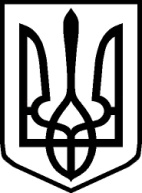 УКРАЇНАУКРАЇНАНОВОГРАД-ВОЛИНСЬКА РАЙОННА РАДАНОВОГРАД-ВОЛИНСЬКА РАЙОННА РАДАЖИТОМИРСЬКОЇ ОБЛАСТІЖИТОМИРСЬКОЇ ОБЛАСТІР І Ш Е Н Н ЯР І Ш Е Н Н ЯП’ята  сесія                                VІІІ  скликаннявід   29 квітня  2021  року